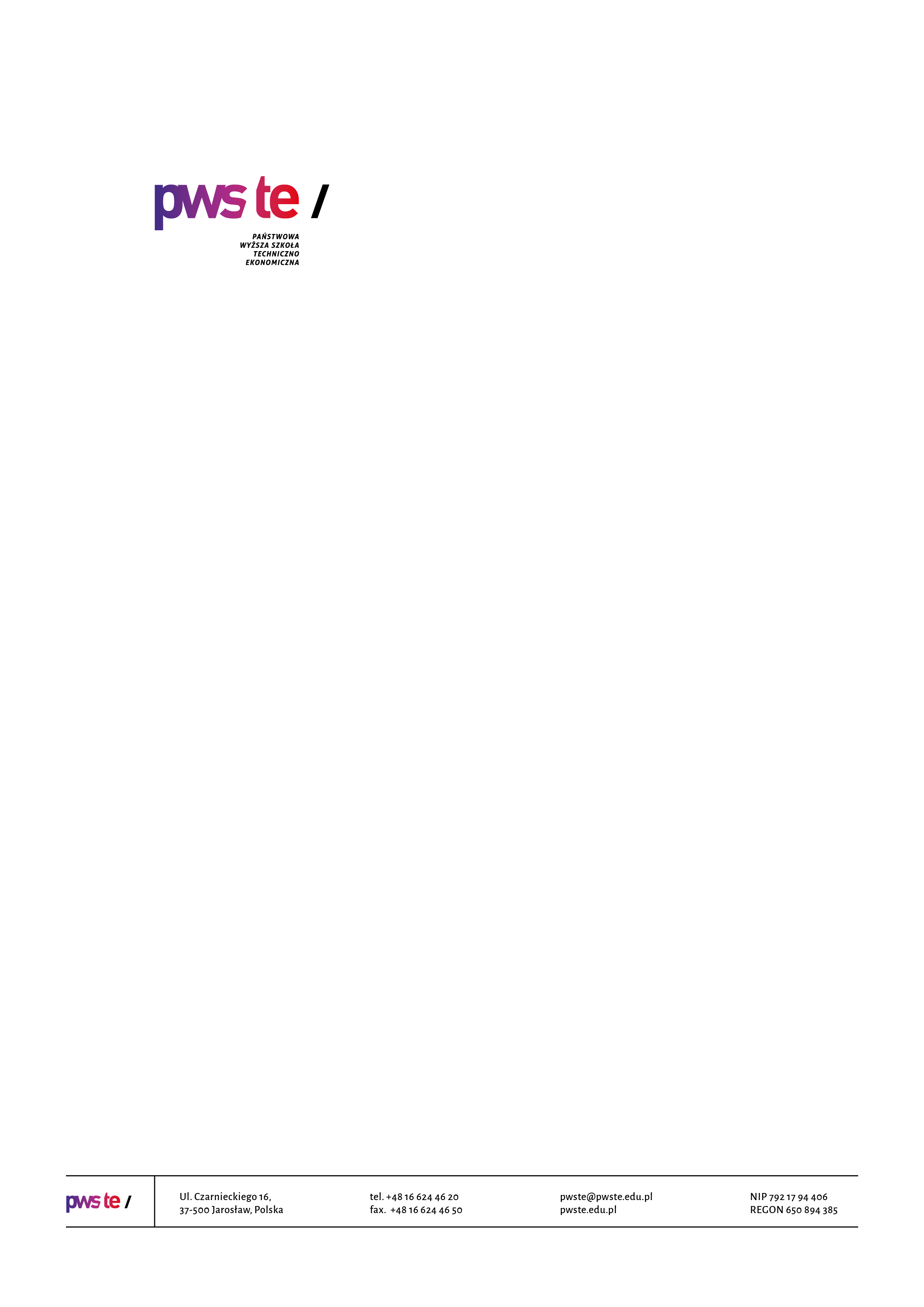 Raport z badań  rok akademicki 2021/2022Studencka ankieta dla osób przyjętych na I rok studiówKierunek Finanse i rachunkowośćOpracowanie:Dział KształceniaJarosław, styczeń 2022WprowadzenieW miesiącu  listopad 2021 roku przeprowadzone zostało badanie ankietowe osób przyjętych na I rok studiów kierunku finanse i rachunkowość w roku akademickim 2021/2022. Celem procesu badawczego było pozyskanie opinii, osób rozpoczynających studia 
w Państwowej Wyższej Szkole Techniczno-Ekonomicznej im. ks. Bronisława Markiewicza 
w Jarosławiu, na temat efektywności działań promocyjnych. Badanie zostało zrealizowane na podstawie elektronicznego kwestionariusza ankiety, który umieszczony został w powiązanej z systemem USOS, aplikacji Ankieter. Zebrany materiał został poddany szczegółowej analizie i przedstawiony w niniejszym raporcie. Ze względu na ilościowy charakter, dane zostały zaprezentowane w formie diagramów oraz tabel.Struktura grupy respondentówDiagram 1. Poziom zwrotności kwestionariuszy w objętej badaniem próbie.Tabela 1. Liczebność respondentów w objętej badaniem próbąLiczba studentów przyjętych na I roku studiów  kierunku finanse i rachunkowość                                w roku akademickim 2021/2022 wyniosła 59 osób. W badaniu wzięło udział 21 studentów, co dało zwrotność wynoszącą 35,59%.Struktura grupy respondentów według płciDiagram 2. Udział procentowy respondentów według płci 	Wśród ankietowanych, którzy wzięli udział w badaniu 66,66% stanowiły kobiety, zaś 33,33% mężczyźni.Tabela 2. Liczebność respondentów z podziałem na płećStruktura grupy respondentów według wiekuDiagram 3. Liczebność respondentów według wieku Tabela 3. Liczebność respondentów z podziałem na wiekStruktura grupy respondentów według miejscowości zamieszkaniaDiagram 4. Liczebność respondentów z podziałem miejscowości zamieszkania Diagram 5 źródła wiedzy o ofercie dydaktycznejTabela 4. Źródła wiedzy o ofercie dydaktycznejRespondenci, pytani o źródła wiedzy o ofercie dydaktycznej Państwowej Wyższej Szkoły Techniczno-Ekonomicznej w Jarosławiu, najczęściej wskazywali Facebook, strona internetowa. 
Najrzadziej wskazywanym źródłem informacji o ofercie dydaktycznej były reklama na portalu               You Tube oraz reklama prasowa.  Ankietowani podali także „inne” źródła informacji  tj.:Od znajomych Od rodziny kolegówZnajomy powiedział o tej uczelniDiagram 6 czynniki wpływające na wybór PWSTETabela 5. czynniki wpływające na wybór PWSTERespondenci, pytani o czynniki wpływające na wybór  Państwowej Wyższej Szkoły Techniczno-Ekonomicznej w Jarosławiu, najczęściej wskazywali  bliskość miejsca zamieszkania oraz interesujący kierunek.Czy przed podjęciem decyzji o wyborze PWSTE słyszałeś jakieś opinie na jej temat?Diagram 7Jakie informacje słyszałeś o PWSTE przed rozpoczęciem studiów?że jest dobrze;uczelnia dla studentów, nie są oni wobec nich obojętni;znajomy ceni jej profesjonalizm, pełen kampus, dogodny dojazd, profesjonalna kadra naukowa,- profesorzy. Jest zachwycony i bardzo polecał, on mnie zachęcił. Lepiej jak                          w Rzeszowie;dobra atmosfera, kompetentni wykładowcy;same dobre informacje;że jest normalnie i można zdobyć umiejętności;że jest tutaj miła atmosfera, wykładowcy są wyrozumiali, jest dużo zajęć praktycznych;że super uczelnia na wysokim poziomie.Jak oceniasz reklamę dotyczącą rekrutacji na studia w PWSTE?Tabela 6Jak oceniasz internetową platformę rekrutacyjną?Tabela 7Jeśli obsługa internetowa platformy rekrutacyjnej sprawiła Ci jakieś problemy lub masz jakieś sugestie, opisz je?nie sprawiła trudności;nie wiedziałam o co chodzi z wyborem języka obcego (brakuje dopisku że ma być to kontynuacja ze szkoły), myślałam ze to język którego chcę się uczyć, a nie którego już podstawy znam.Jak oceniasz łatwość odnalezienia na terenie PWSTE punktu rekrutacyjnego?Tabela 8Czy informacja znajdującą się na terenie PWSTE ułatwiły dotarcie do punktu rekrutacyjnego?Tabela 9Liczba studentów przyjętych na 
I rok studiówLiczba studentów którzy wypełnili ankietęZwrotność592135,59%PłećLiczba studentów którzy wypełnili ankietę  Udział procentowyKobieta1466,66 %Mężczyzna733,33 %Ogółem21100 %wiekLiczba studentów którzy wypełnili ankietę  Udział procentowy1714,76%19733,33%20838,09%2114,76%2514,76%2629,52%3014,76%Lp.PytanieUdzielone odpowiedziUdzielone odpowiedziUdzielone odpowiedziZaznacz maksymalnie trzy najważniejsze źródła informacji1231.Na Facebooku11002.Na Istagramie0103.Na stronie internetowej PWSTE3314.na billboardzie lub banerze wywieszonym na terenie Jarosławia;0405.na billboardzie wywieszonym na terenie Rzeszowa;1116.na plakatach na terenie mojej miejscowości;0027na plakatach w szkole;0108YouTube;0009w informatorze PWSTE;10310na portalach o uczelniach;01111w reklamie radiowej;01112w prasie;00013na teczce, w której ja lub moi bliscy otrzymali świadectwo maturalne;10114w innych okolicznościach (jakich?)420Lp.PytanieUdzielone odpowiedziUdzielone odpowiedziUdzielone odpowiedziZaznacz maksymalnie trzy najważniejsze źródła informacji1231jest tutaj interesujący kierunek10002zachęciła mnie rodzina/znajomi5303można uzyskać stypendium1204jest blisko z mojego miejsca zamieszkania4645dobra opinia o Uczelni w moim najbliższym otoczeniu0306Uczelnia dobrze przygotowuje do zawodu0027po ukończeniu PWSTE łatwo o  znalezienie pracy0018nie dostałem się na inną uczelnię1329dogodne terminy rekrutacji01210przekonująca reklama00011nie stać mnie na studia w innym miejscu01112nie mam czasu na studia w innym miejscu01113słyszałem, że nie trzeba się uczyć, aby uzyskać zaliczenie00014chcę się zaangażować w działalność studencką00015chcę rozwijać swoje zainteresowania00016kontakt z uczelnia00017działalność kulturalna00018inne ( jakie?)001-3-2-10123Zupełnie niezauważalna01113123Zdecydowanie zauważalnaZupełnie nieatrakcyjna00035103Zdecydowanie atrakcyjnaZupełnie nieprzekonująca00046101Zdecydowanie przekonujeNie przekazuje żadnych potrzebnych informacji0013278Przekazuje wszystkie potrzebna informacje-3-2-10123Zdecydowanie trudna w obsłudze00211107Zdecydowanie łatwa w obsłudze-3-2-10123Zdecydowanie trudno00101514Zdecydowanie łatwo-3-2-10123Zdecydowanie utrudniały00110515Zdecydowanie ułatwiały